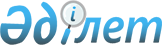 Қарқаралы ауданы әкімдігінің кейбір қаулыларының күшін жою туралыҚарағанды облысы Қарқаралы ауданы әкімдігінің 2016 жылғы 3 мамырдағы № 107 қаулысы      Қазақстан Республикасының 2001 жылғы 23 қаңтардағы "Қазақстан Республикасындағы жергілікті мемлекеттік басқару және өзін-өзі басқару туралы" Заңына және Қазақстан Республикасы Үкіметінің 2006 жылғы 17 тамыздағы № 778 "Нормативтік құқықтық актілерді мемлекеттік тіркеу қағидаларын бекіту туралы" қаулысына сәйкес Қарқаралы ауданының әкімдігі ҚАУЛЫ ЕТЕДІ:

      1. Осы қаулының қосымшасына сәйкес Қарқаралы ауданы әкімдігінің кейбір қаулыларының күші жойылды деп танылсын.

      2. Осы қаулының орындалуын бақылау Қарқаралы ауданы әкімі аппаратының басшысына жүктелсін.

 Қарқаралы ауданы әкімдігінің күшi жойылған қаулылардың тiзбесi      1. Қарқаралы ауданы әкімдігінің 2014 жылғы 02 желтоқсандағы № 344 "Қарқаралы ауданының Егіндібұлақ ауылдық округі әкімі аппараты" мемлекеттік мекемесінің Ережесін бекіту туралы" қаулысы. Нормативтік құқықтық актілерді мемлекеттік тіркеудің Тізілімінде № 2900 болып тіркелді. "Қарқаралы" газетінің 2015 жылғы 17 қаңтарда № 5-6 (11336) санында жарияланған;

      2. Қарағанды облысы Қарқаралы ауданы әкімдігінің 2014 жылғы 16 сәуірдегі № 101 "Қарқаралы ауданының кәсіпкерлік және өнеркәсіп бөлімі" мемлекеттік мекемесінің Ережесін бекіту туралы" қаулысы. Нормативтік құқықтық актілерді мемлекеттік тіркеудің Тізілімінде № 2641 болып тіркелді. "Қарқаралы" газетінің 2014 жылғы 24 мамырда № 41-42 (11268) санында жарияланған;

      3. Қарағанды облысы Қарқаралы ауданы әкімдігінің 2014 жылғы 16 сәуірдегі № 104 "Қарқаралы ауданының экономика және қаржы бөлімі" мемлекеттік мекемесінің Ережесін бекіту туралы" қаулысы. Нормативтік құқықтық актілерді мемлекеттік тіркеудің Тізілімінде № 2644 болып тіркелді. "Қарқаралы" газетінің 2014 жылғы 31 мамырда № 43-44 (11270) санында жарияланған;

      4. Қарқаралы ауданы әкімдігінің 2015 жылғы 13 қаңтардағы № 03 "Қарқаралы ауданының Абай ауылдық округі әкімі аппараты" мемлекеттік мекемесінің Ережесін бекіту туралы" қаулысы. Нормативтік құқықтық актілерді мемлекеттік тіркеудің Тізілімінде № 2973 болып тіркелді. "Қарқаралы" газетінің 2015 жылғы 28 ақпанда № 17-18 (11348) санында жарияланған;

      5. Қарқаралы ауданы әкімдігінің 2015 жылғы 13 қаңтардағы № 04 "Қарқаралы ауданының Қырғыз ауылдық округі әкімі аппараты" мемлекеттік мекемесінің Ережесін бекіту туралы" қаулысы. Нормативтік құқықтық актілерді мемлекеттік тіркеудің Тізілімінде № 2972 болып тіркелді. "Қарқаралы" газетінің 2015 жылғы 28 ақпанда № 17-18 (11348) санында жарияланған;

      6. Қарқаралы ауданы әкімдігінің 2015 жылғы 13 қаңтардағы № 05 "Қарқаралы ауданының Жаңатоған ауылдық округі әкімі аппараты" мемлекеттік мекемесінің Ережесін бекіту туралы" қаулысы. Нормативтік құқықтық актілерді мемлекеттік тіркеудің Тізілімінде № 2974 болып тіркелді. "Қарқаралы" газетінің 2015 жылғы 28 ақпанда № 17-18 (11348) санында жарияланған;

      7. Қарқаралы ауданы әкімдігінің 2015 жылғы 22 қаңтардағы № 13 "Қарағанды облысы, Қарқаралы ауданы әкімі аппараты" мемлекеттік мекемесінің Ережесін бекіту туралы" қаулысы. Нормативтік құқықтық актілерді мемлекеттік тіркеудің Тізілімінде № 2964 болып тіркелді. "Қарқаралы" газетінің 2015 жылғы 14 ақпанда № 13-14 (11344) санында жарияланған;

      8. Қарқаралы ауданы әкімдігінің 2015 жылғы 22 қаңтардағы № 14 "Қарқаралы ауданының Бесоба ауылдық округі әкімі аппараты" мемлекеттік мекемесінің Ережесін бекіту туралы" қаулысы. Нормативтік құқықтық актілерді мемлекеттік тіркеудің Тізілімінде № 2989 болып тіркелді. "Қарқаралы" газетінің 2015 жылғы 28 ақпанда № 17-18 (11348) санында жарияланған;

      9. Қарқаралы ауданы әкімдігінің 2015 жылғы 22 қаңтардағы № 15 "Қарқаралы ауданының Бақты ауылдық округі әкімі аппараты" мемлекеттік мекемесінің Ережесін бекіту туралы" қаулысы. Нормативтік құқықтық актілерді мемлекеттік тіркеудің Тізілімінде № 2986 болып тіркелді. "Қарқаралы" газетінің 2015 жылғы 06 наурызда № 19-20 (11350) санында жарияланған;

      10. Қарқаралы ауданы әкімдігінің 2015 жылғы 22 қаңтардағы № 16 "Қарқаралы ауданының Балқантау ауылдық округі әкімі аппараты" мемлекеттік мекемесінің Ережесін бекіту туралы" қаулысы. Нормативтік құқықтық актілерді мемлекеттік тіркеудің Тізілімінде № 2985 болып тіркелді. "Қарқаралы" газетінің 2015 жылғы 06 наурызда № 19-20 (11350) санында жарияланған;

      11. Қарқаралы ауданы әкімдігінің 2015 жылғы 22 қаңтардағы № 17 "Қарқаралы ауданының Нұркен Әбдіров ауылдық округі әкімі аппараты" мемлекеттік мекемесінің Ережесін бекіту туралы" қаулысы. Нормативтік құқықтық актілерді мемлекеттік тіркеудің Тізілімінде № 2987 болып тіркелді. "Қарқаралы" газетінің 2015 жылғы 14 наурызда № 21-22 (11352) санында жарияланған;

      12. Қарқаралы ауданы әкімдігінің 2015 жылғы 22 қаңтардағы № 18 "Қарқаралы ауданының Қаршығалы ауылдық округі әкімі аппараты" мемлекеттік мекемесінің Ережесін бекіту туралы" қаулысы. Нормативтік құқықтық актілерді мемлекеттік тіркеудің Тізілімінде № 2988 болып тіркелді. "Қарқаралы" газетінің 2015 жылғы 14 наурызда № 21-22 (11352) санында жарияланған;

      13. Қарқаралы ауданы әкімдігінің 2015 жылғы 03 ақпандағы № 30 "Қарқаралы ауданының Мартбек Мамыраев ауылдық округі әкімі аппараты" мемлекеттік мекемесінің Ережесін бекіту туралы" қаулысы. Нормативтік құқықтық актілерді мемлекеттік тіркеудің Тізілімінде № 3004 болып тіркелді. "Қарқаралы" газетінің 2015 жылғы 02 сәуірде № 27-28 (11358) санында жарияланған;

      14. Қарқаралы ауданы әкімдігінің 2015 жылғы 03 ақпандағы № 31 "Қарқаралы ауданының Тегісшілдік ауылдық округі әкімі аппараты" мемлекеттік мекемесінің Ережесін бекіту туралы" қаулысы. Нормативтік құқықтық актілерді мемлекеттік тіркеудің Тізілімінде № 3007 болып тіркелді. "Қарқаралы" газетінің 2015 жылғы 28 наурызда № 25-26 (11356) санында жарияланған;

      15. Қарқаралы ауданы әкімдігінің 2015 жылғы 03 ақпандағы № 32 "Қарқаралы ауданының Темірші ауылдық округі әкімі аппараты" мемлекеттік мекемесінің Ережесін бекіту туралы" қаулысы. Нормативтік құқықтық актілерді мемлекеттік тіркеудің Тізілімінде № 3006 болып тіркелді. "Қарқаралы" газетінің 2015 жылғы 28 наурызда № 25-26 (11356) санында жарияланған;

      16. Қарқаралы ауданы әкімдігінің 2015 жылғы 03 ақпандағы № 33 "Қарқаралы ауданының Қайнарбұлақ ауылдық округі әкімі аппараты" мемлекеттік мекемесінің Ережесін бекіту туралы" қаулысы. Нормативтік құқықтық актілерді мемлекеттік тіркеудің Тізілімінде № 3005 болып тіркелді. "Қарқаралы" газетінің 2015 жылғы 02 сәуірде № 27-28 (11358) санында жарияланған;

      17. Қарқаралы ауданы әкімдігінің 2015 жылғы 03 ақпандағы № 34 "Қарқаралы ауданының Қасым Аманжолов ауылдық округі әкімі аппараты" мемлекеттік мекемесінің Ережесін бекіту туралы" қаулысы. Нормативтік құқықтық актілерді мемлекеттік тіркеудің Тізілімінде № 3008 болып тіркелді. "Қарқаралы" газетінің 2015 жылғы 28 наурызда № 25-26 (11356) санында жарияланған;

      18. Қарқаралы ауданы әкімдігінің 2015 жылғы 26 ақпандағы № 47 "Қарқаралы ауданының Қаракөл ауылдық округі әкімі аппараты" мемлекеттік мекемесінің Ережесін бекіту туралы" қаулысы. Нормативтік құқықтық актілерді мемлекеттік тіркеудің Тізілімінде № 3092 болып тіркелді. "Қарқаралы" газетінің 2015 жылғы 18 сәуірде № 31-32 (11362) санында жарияланған;

      19. Қарқаралы ауданы әкімдігінің 2015 жылғы 26 ақпандағы № 48 "Қарқаралы ауданының Қоянды ауылдық округі әкімі аппараты" мемлекеттік мекемесінің Ережесін бекіту туралы" қаулысы. Нормативтік құқықтық актілерді мемлекеттік тіркеудің Тізілімінде № 3093 болып тіркелді. "Қарқаралы" газетінің 2015 жылғы 18 сәуірде № 31-32 (11362) санында жарияланған;

      20. Қарқаралы ауданы әкімдігінің 2015 жылғы 26 ақпандағы № 49 "Қарқаралы ауданының Мәди ауылдық округі әкімі аппараты" мемлекеттік мекемесінің Ережесін бекіту туралы" қаулысы. Нормативтік құқықтық актілерді мемлекеттік тіркеудің Тізілімінде № 3094 болып тіркелді. "Қарқаралы" газетінің 2015 жылғы 25 сәуірде № 33-34 (11364) санында жарияланған;

      21. Қарқаралы ауданы әкімдігінің 2015 жылғы 26 ақпандағы № 50 "Қарқаралы ауданының Нығмет Нұрмақов ауылдық округі әкімі аппараты" мемлекеттік мекемесінің Ережесін бекіту туралы" қаулысы. Нормативтік құқықтық актілерді мемлекеттік тіркеудің Тізілімінде № 3095 болып тіркелді. "Қарқаралы" газетінің 2015 жылғы 25 сәуірде № 33-34 (11364) санында жарияланған;

      22. Қарқаралы ауданы әкімдігінің 2015 жылғы 26 ақпандағы № 51 "Қарқаралы ауданының Тәттімбет ауылдық округі әкімі аппараты" мемлекеттік мекемесінің Ережесін бекіту туралы" қаулысы. Нормативтік құқықтық актілерді мемлекеттік тіркеудің Тізілімінде № 3096 болып тіркелді. "Қарқаралы" газетінің 2015 жылғы 25 сәуірде № 33-34 (11364) санында жарияланған;

      23. Қарқаралы ауданы әкімдігінің 2015 жылғы 03 наурыздағы № 54 "Қарқаралы ауданының ветеринария бөлімі" мемлекеттік мекемесінің Ережесін бекіту туралы" қаулысы. Нормативтік құқықтық актілерді мемлекеттік тіркеудің Тізілімінде № 3105 болып тіркелді. "Қарқаралы" газетінің 2015 жылғы 11 сәуірде № 11-30 (11360) санында жарияланған;

      24. Қарқаралы ауданы әкімдігінің 2015 жылғы 03 наурыздағы № 55 "Қарқаралы ауданының дене шынықтыру және спорт бөлімі" мемлекеттік мекемесінің Ережесін бекіту туралы" қаулысы. Нормативтік құқықтық актілерді мемлекеттік тіркеудің Тізілімінде № 3091 болып тіркелді.. "Қарқаралы" газетінің 2015 жылғы 25 сәуірде № 33-34 (11364) санында жарияланған;

      25. Қарқаралы ауданы әкімдігінің 2015 жылғы 06 наурыздағы № 74 "Қарқаралы ауданының білім бөлімі" мемлекеттік мекемесінің Ережесін бекіту туралы" қаулысы. Нормативтік құқықтық актілерді мемлекеттік тіркеудің Тізілімінде № 3106 болып тіркелді. "Қарқаралы" газетінің 2015 жылғы 25 сәуірде № 33-34 (11364) санында жарияланған;

      26. Қарқаралы ауданы әкімдігінің 2015 жылғы 06 наурыздағы № 75 "Қарқаралы ауданының ауыл шаруашылығы бөлімі" мемлекеттік мекемесінің Ережесін бекіту туралы" қаулысы. Нормативтік құқықтық актілерді мемлекеттік тіркеудің Тізілімінде № 3090 болып тіркелді. "Қарқаралы" газетінің 2015 жылғы 11 сәуірде № 11-30 (11360) санында жарияланған;

      27. Қарқаралы ауданы әкімдігінің 2015 жылғы 12 наурыздағы № 78 "Қарқаралы ауданының тұрғын үй-коммуналдық шаруашылық, жолаушылар көлігі және автомобиль жолдары, құрылыс және тұрғын үй инспекциясы бөлімі" мемлекеттік мекемесінің Ережесін бекіту туралы" қаулысы. Нормативтік құқықтық актілерді мемлекеттік тіркеудің Тізілімінде № 3131 болып тіркелді. "Қарқаралы" газетінің 2015 жылғы 13 мамырда № 39-40 (11370) санында жарияланған;

      28. Қарқаралы ауданы әкімдігінің 2015 жылғы 12 наурыздағы № 79 "Қарқаралы ауданының жер қатынастары,сәулет және қала құрылысы бөлімі" мемлекеттік мекемесінің ережесін бекіту туралы" қаулысы. Нормативтік құқықтық актілерді мемлекеттік тіркеудің Тізілімінде № 3142 болып тіркелді. "Қарқаралы" газетінің 2015 жылғы 01 мамырда № 35-36 (11366) санында жарияланған;

      29. Қарқаралы ауданы әкімдігінің 2015 жылғы 12 наурыздағы № 80 "Қарқаралы ауданының Томар ауылдық округі әкімі аппараты" мемлекеттік мекемесінің Ережесін бекіту туралы" қаулысы. Нормативтік құқықтық актілерді мемлекеттік тіркеудің Тізілімінде № 3132 болып тіркелді. "Қарқаралы" газетінің 2015 жылғы 13 мамырда № 39-40 (11370) санында жарияланған;

      30. Қарқаралы ауданы әкімдігінің 2015 жылғы 12 наурыздағы № 81 "Қарқаралы ауданының Ынталы ауылдық округі әкімі аппараты бөлімі" мемлекеттік мекемесінің Ережесін бекіту туралы" қаулысы. Нормативтік құқықтық актілерді мемлекеттік тіркеудің Тізілімінде № 3133 болып тіркелді. "Қарқаралы" газетінің 2015 жылғы 13 мамырда № 39-40 (11370) санында жарияланған;

      31. Қарқаралы ауданы әкімдігінің 2015 жылғы 12 наурыздағы № 82 "Қарқаралы ауданының Угар ауылдық округі әкімі аппараты бөлімі" мемлекеттік мекемесінің Ережесін бекіту туралы" қаулысы. Нормативтік құқықтық актілерді мемлекеттік тіркеудің Тізілімінде № 3134 болып тіркелді. "Қарқаралы" газетінің 2015 жылғы 13 мамырда № 39-40 (11370) санында жарияланған;

      32. Қарқаралы ауданы әкімдігінің 2015 жылғы 12 наурыздағы № 83 "Қарқаралы ауданының Шарықты ауылдық округі әкімі аппараты бөлімі" мемлекеттік мекемесінің Ережесін бекіту туралы" қаулысы. Нормативтік құқықтық актілерді мемлекеттік тіркеудің Тізілімінде № 3135 болып тіркелді. "Қарқаралы" газетінің 2015 жылғы 13 мамырда № 39-40 (11370) санында жарияланған;

      33. Қарқаралы ауданы әкімдігінің 2015 жылғы 17 қарашадағы № 352 "Қарқаралы ауданының мәдениет және тілдерді дамыту бөлімі" мемлекеттік мекемесінің Ережесін бекіту туралы" қаулысы. Нормативтік құқықтық актілерді мемлекеттік тіркеудің Тізілімінде № 3540 болып тіркелді. "Қарқаралы" газетінің 2016 жылғы 08 қаңтарда № 3-4 (11438) санында жарияланған.


					© 2012. Қазақстан Республикасы Әділет министрлігінің «Қазақстан Республикасының Заңнама және құқықтық ақпарат институты» ШЖҚ РМК
				
      Қарқаралы ауданының әкімі 

К.М. Максутов
Қарқаралы ауданы әкімдігінің
2016 жылғы 03 мамырдағы
107 қаулысына қосымша